2019 NE ORO TSSA Meet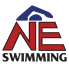 Timed FinalsUNH Swansey Pool, Durham, NHMar 22-24, 2019Held under the sanction of USA Swimming/New England #NE-19-0322ORO-NIMPORTANT DEADLINES: Final date of entry:  Feb 19, 2019MEET FORMAT: The meet will be swum as timed finals.  Each session will be pre-seeded by computer based several days prior to the meet. Heat sheets will be emailed to all teams prior to the meet so that teams can distribute them to their families.  Heat sheets will be posted around the pool deck.   No events will swim with more than one swimmer per lane.No events will swim with more than one swimmer per lane.SITE: The UNH Swansey Pool is a 6-lane, 25-yard pool with non-turbulent lane lines.  Fully-automatic Colorado Time Systems electronic timing with touchpads at the finish end of the pool and a 6 lane electronic display.  There are no touchpads at the turn end of the pool.  The pool has a diving well area that is available for warm up and warm down.  The starting end of the pool is a minimum 4 feet deep.  The pool deepens across the lanes so that lane 1 has a minimum depth of 4 feet and lane 6 has a minimum depth of 6 feet.  The depth at the start end is the same as that at the turn end.  Spectator seating for 650 in a balcony.  Pool deck capacity is 206 persons.  The competition course has been certified in accordance with 104.2.2C(4). COURSE: Short course yards (25 yards)25-YARD EVENTS: 25-yard events will start at the staring block end of the pool and finish at the turn end with manual timers using three watches, or two buttons, or with electronic timing.CUT PROTOCOL: If a session is over-subscribed, the Meet Director reserves the right to limit events, heats, swimmers, or adjust the format to conform to the 4-hour rule using the following cut protocols in any order deemed necessary: reduce the number of eventsWEATHER PROTOCOL: If weather or facility conditions make it impossible to follow the original timeline of events, the Meet Director and Meet Referee have a right to make changes to the meet sessions. The Meet Director will notify the teams of the changes with as much notice as possible. Cancellation of the meet, or a session, is a decision of the Meet Director and the Meet Referee. If weather requires the cancellation of any finals session, the results of the preliminary session will be the final order.ELIGIBILITY: All swimmers must be current registered swimmers with United States Swimming. Swimmers may register with Carol Healey, PO Box 920133, Needham, MA 02492: office@neswim.com. Age is determined by the age of the swimmer on the first day of the meet.Any swimmer entered in the meet must be certified by a USA Swimming member-coach as being proficient in performing a racing start or must start each race from within the water.  When unaccompanied by a member-coach, it is the responsibility of the swimmer or the swimmer’s legal guardian to ensure compliance with this requirement.SWIMWEAR: Per New England Swimming policy, swimmers 10 years old and younger are not allowed to wear "Tech" suits at any sanctioned or approved meet. The age of the swimmer is determined on the first day of the meet. A list of banned suits is found on www.neswim.com under ADMIN/Governance/Policies.REGISTRATIONS:  All swimmers must be registered (includes proof of age and payment) with USA Swimming before 5:00 pm on the Thursday before the first day of the start of the meet. New England teams are required to check their entries with the online registration check tool on the New England Swimming web site to verify registration status. Coaches must be registered before the start of the meet.FALSE REGISTRATIONS: If a swimmer who is not properly registered with USA Swimming competes in a sanctioned competition, the host LSC will impose a fine of up to $100.00 per event against the individual, member coach, or a member club submitting a meet the entry.DECK REGISTRATIONS:  Will not be accepted DECK ACCESS:  Only current USA Swimming registered athletes, coaches, officials, and official meet staff are permitted on the pool deck.  All non-athletes on the pool deck must produce proof of their valid USA Swimming registration when asked. Deck Pass is an acceptable proof of membership.  Individuals without proof of a valid membership in USA Swimming will be removed from the pool deck and will be subject to a fine by New England Swimming of $100 to the coach, and $200 to the coach’s club. DISABILITY SWIMMERS: Any current athlete members of USA Swimming with a disability, as defined by USA Swimming Rules and Regulations, may enter this meet. If modifications to USA Swimming rules are necessary then the coach or athlete must notify the Meet Referee and Meet Director of any disability prior to competition.EVENTS and SESSIONS: Friday session warm ups will begin at 4:00.Saturday and Sunday morning session (10 and unders) warm ups will begin at 7:00.Saturday afternoon session (11 and ups) warm ups will begin approximately 20 minutes after the end of the morning sessionSee attached list for events.ENTRY LIMITS: Athletes may enter and swim in a maximum of 4 events and 2 relays over the course of the 3 day meet.ENTRY INFORMATION: Any swimmer who is entered with incorrect swimmer information, or an incorrect or no ID, or is unregistered, will be scratched from the meet until corrections are made per the New England policy.Deadline Feb 19, 2019Feb 19, 2019, 7:00pm.  Along with entry file, include a list of coaches attending the meet, a list of officials who will be working the meet, list of Sectional qualifiers and their races so that they can be recognized in the meet program, and senior bios which can include a photo.Entries after the 7pm deadline on Feb 19, 2019 are considered late.  If entries are late, relay teams cannot score points.Meet Manager will return to the team their entry list. Changes which can include additions are due 2 days later, Feb 21, 2019, 7pm.Scratches without fees deadline: Mar 10, 2019, 7pmMake checks payable to “Friends of Otters”. Payment can be made the first day of the meet.ENTRY FEES: $36/swimmer.  Sectional swimmers $18.  Please make checks out to “Friend of Otters.”  Payment is due the first day of the meet.ELECTRONIC ENTRIES: Electronic entries (such as from Hy-Tek Team Manager or other team management software) that are in CL2 or SD3/SDIF format may be emailed as an attachment to the entry chairperson at otterswimteam@gmail.com.  Please check that your team name, address, and contact information are listed correctly in this file. ENTRY TIME UPATES: Electronic entries (such as from Hy-Tek Team Manager or other team management software) that are in CL2 or SD3/SDIF format may be emailed as an attachment to the entry chairperson at otterswimteam@gmail.com .  Please check that your team name, address, and contact information are listed correctly in this file.  ENTRY TIMES: All entry times must be entered in the specified meet course. (Coach’s times should be used instead of NT’s)RELAYS:  These will follow TSSA league guidelines.RELAYS:Use of Electronic Relay Judging Pads:  Dual Human Confirmation of relay take off violations will be required at all New England Swimming meets.  If Electronic Relay Judging pads are to be used at a meet, they will serve in the following capacity.  Once a Dual Confirmation of a relay take off has been confirmed (Dual Human Confirmation), the Meet Referee or his/her designee shall request the RJP data.  This data can only be used to support the disqualification or overturn the disqualification.  In the event the RJP data is either missing or deemed invalid, the disqualification will stand.TIME TRIALS: There will be no time trials at this meet.LEGAL SPLITS: Legal splits (including relay lead-offs) must be requested by a coach, before the event, using a legal split form (available from the Clerk of Course) and the requesting party must supply an additional timer(s) on the lane for the split, if necessary, to meet the USA-S requirement.MEET MOBILE: Meet Mobile will be functional for this meet, (dependent upon satisfactory internet access) All users should be aware that Meet Mobile publishes unverified raw data that may not always be accurate.OFFICIALS: All teams are expected to have officials at this meet.  WARM-UPS: There will be three to five (3-5) 20 minute warm ups for each session.  The number of warm ups needed will be determined once all entries have been received.  The pool will close ten minutes before the beginning of each session.  Teams will be assigned warm-up lanes after all entries are received. Teams will receive their warmup assignments February 26, 2019.  The diving well area will be available during the meet for warm-up and warm-down.SAFETY:Diving will be prohibited during warm-ups except in specifically announced one-way sprint lanes.  There will be no diving in the warm-up and warm-down areas at any timeNo shaving is permitted at the competition site.No glass containers are permitted within the facility.Swimmers must be under the supervision of a coach.  If a swimmer arrives at the meet without a coach, the swimmer should notify the referee before he/she warms up.  The referee will assign the swimmer to a registered coach for warm-ups.Use of audio or visual recording devices, including a cell phone, is not permitted in changing areas, rest rooms, locker rooms, behind the blocks, or in any marked NO CAMERA ZONE.Deck changes are prohibited.RULES: Current USA Swimming rules will govern all competition.  Decisions by the Meet Referee will be final unless a written protest is lodged within 30 minutes of the heat swum. All swimmers, coaches and officials will follow the USA Swimming code of conduct under article 304 of the USA Swimming rules and regulations. Any violation of such policy will be reported to the Meet Referee and the New England Swimming office for further review and/or action.
DRONES Operation of a drone, or any other flying apparatus, is prohibited over the venue (pools, athlete/coach areas, spectator areas and open ceiling locker rooms) any time athletes, coaches, officials and/or spectators are present. Exceptions may be granted with prior written approval by the Vice President of Program Operations.SAFE SPORT: The conduct of all participants and spectators at a meet is governed by USA Swimming Rules 304/305. Any and all infractions must be reported to an official, the Meet Referee or the Meet Director to be resolved.USA Swimming and NE Swimming encourage all to report any witnessed or suspected forms of abuse/safe sport violations to the NE Swimming Safe Sport Chair, Anne Kaufman: nesafesport@gmail.com (857-928-3638) or through the USA-S online reportable form.ON DECK PHOTOGRAPHY:  As per New England Swimming policy, professional photographers contracted by the Meet Host, or press photographers who have been approved in advance by the Meet Director, are allowed on deck. Use of audio or visual recording devices, including a cell phone, is not permitted behind the starting blocks, including in any spectator area behind the starting blocks, nor in any other marked NO CAMERA ZONE, including on deck. All NO CAMERA ZONES will be clearly designated. Email the Meet Director with questions and requestsAWARDS: Medals: individual 1-6 and relays 1-3.  Ribbons: individual 7-12, relays 4-12.  Team banners for all teams participating.SCORING:.  12 places in all events.  13, 11, 10, 9, 8, 7, 6, 5, 4, 3, 2, 1.   Only 4 swimmers per team can score in each individual event.  Relays: 26, 22, 20, 18, 16, 14, 12, 10, 8, 6, 4, 2.  Only 2 relay teams from each team can score.FOOD:  A concession stand run by the facility may be open.MISCELLANEOUS: New England Swimming and Oyster River Otters assume no responsibility for lost or stolen property.  Pets of any kind and smoking are not permitted within the facility.  PARKING: There is ample parking available in the parking lot across the street from the pool.Directions:EVENTS: ABC AQUATICSTeam Specialty MeetNice Place, 123 Main Street , Yourtown, MADates of meetCONTACT INFORMATION (all fields required)Team Name:			Abbreviation:	Deck Coach:			Phone:			Email:		Entries Contact:			Phone:			Email:		Address: ________________________________________________________________________________Unattached Swimmers: ___________________________________________________________________________________________________________________________________________________________ENTRY FEES (non-electronic add .50 per entry)____ 	Individual Entries all distances	@ $5.00    	=	$ ___________	Trials/Finals Event Entries		@ $6.00    	=	$ ___________	Distance events			@ $10.00 	=	$____________	Relays					@ $20.00 each    =	$___________	Swimmer Participation Fee: # athletes___   @ $ _.00   =	$ ___________ 	NE Travel Surcharge: # athletes___   @ $1.00 each  =          $_______													Total:	$ _______Make check payable to: Friends of OttersBring this form and payment to meet:			Entry Deadline: 02/19/2019 ______							For e-mailed entries, this form and payment______							must be received by: 03/25/2019_______Phone:LIABILITY RELEASEAny swimmer whose entry is accepted will, for him/herself, his/her heirs, executors and administrations, waive and release any and all rights and claims for damages he/she may have against United States Swimming, New England Swimming, ORO, and UNH for any and all injuries suffered by him/her at said meet.  In submitting this entry the undersigned team certifies that all athletes in the entry are registered with USA Swimming and understands that the team may be fined $100 for each swimmer in the entry that is not registered with USA Swimming.____________________________________	__________Signature of Authorized Team Official		DateMeet DirectorLaura Fantotterswimteam@gmail.com603-343-1099Meet Referee:MaryAnne Lustgraafmalustgraaf@gmail.com603-767-8309Entry Chairperson: Laura Fantotterswimteam@gmail.com603-343-1099Admin Official:Matt Brownworbneklip@gmail.com615-509-7153Safety MonitorMary LeeMaryflee@hotmail.com603-817-8665From Boston, MA: 
Take I-95 North to Exit 4 (NH Lakes and Mountains, Spaulding Turnpike). Continue North to Exit 6W and follow Route 4 West past the UNH/Durham Route 108 exit. Exit at Route 155A and turn east toward Durham. Follow 155A past a short stretch of fields to the UNH Athletic Fields and Fieldhouse. Ample parking is available in "A Lot" directly across from the Field House (before 6pm park at the Visitors Lot next to A lot). You will see signs for "A Lot" parking prior to arriving at the Fieldhouse. The Whittemore Center, home to ice hockey and basketball is only a short walk from "A Lot", as well as the Fieldhouse.From Portland, ME:Follow I-95 South to Exit 5. Continue on Spaulding Turnpike North to Exit 6W and follow Route 4 West. Follow directions as listed from Boston.From Concord, NH:Take Route 4 East to the 155A exit. Follow directions as listed from Boston.From Manchester, NH:Take Route 101 to Epping; go north on Route 125 to the Lee Traffic Circle. Drive East on Route 4 to the Route 155A exit. Follow directions as listed from Boston.Session 1: Friday afternoonSession 1: Friday afternoonSession 1: Friday afternoonSession 1: Friday afternoonSession 1: Friday afternoonSession 1: Friday afternoonSession 1: Friday afternoonEvent # Event # Event # Event Name1Girls 9 & Over 500 FreestyleGirls 9 & Over 500 FreestyleGirls 9 & Over 500 Freestyle2Boys 9 & Over 500 FreestyleBoys 9 & Over 500 FreestyleBoys 9 & Over 500 Freestyle3Girls 11 & Over 200 IMGirls 11 & Over 200 IMGirls 11 & Over 200 IM4Boys 11 & Over 200 IMBoys 11 & Over 200 IMBoys 11 & Over 200 IMSession 2: Saturday AM  10 and underSession 2: Saturday AM  10 and underSession 4: Sunday AM  10 and underSession 4: Sunday AM  10 and under5Girls 8 & Under 50 FreestyleGirls 8 & Under 50 FreestyleGirls 8 & Under 50 Freestyle53Girls 10 & Under 200 Freestyle6Boys 8 & Under 50 FreestyleBoys 8 & Under 50 FreestyleBoys 8 & Under 50 Freestyle54Boys 10 & Under 200 Freestyle7Girls 9-10 100 FreestyleGirls 9-10 100 FreestyleGirls 9-10 100 Freestyle55Girls 9-10 100 IM8Boys 9-10 100 FreestyleBoys 9-10 100 FreestyleBoys 9-10 100 Freestyle56Boys 9-10 100 IM9Girls 8 & Under 25 BreaststrokeGirls 8 & Under 25 BreaststrokeGirls 8 & Under 25 Breaststroke57Girls 8 & Under 100 IM10Boys 8 & Under 25 BreaststrokeBoys 8 & Under 25 BreaststrokeBoys 8 & Under 25 Breaststroke58Boys 8 & Under 100 IM11Girls 9-10 50 BreaststrokeGirls 9-10 50 BreaststrokeGirls 9-10 50 Breaststroke59Girls 9-10 50 Freestyle12Boys 9-10 50 BreaststrokeBoys 9-10 50 BreaststrokeBoys 9-10 50 Breaststroke60Boys 9-10 50 Freestyle13Girls 8 & Under 25 BackstrokeGirls 8 & Under 25 BackstrokeGirls 8 & Under 25 Backstroke61Girls 8 & Under 25 Freestyle14Boys 8 & Under 25 BackstrokeBoys 8 & Under 25 BackstrokeBoys 8 & Under 25 Backstroke62Boys 8 & Under 25 Freestyle15Girls 9-10 50 BackstrokeGirls 9-10 50 BackstrokeGirls 9-10 50 Backstroke63Girls 9-10 50 Butterfly16Boys 9-10 50 BackstrokeBoys 9-10 50 BackstrokeBoys 9-10 50 Backstroke64Boys 9-10 50 Butterfly17Girls 8 & Under 100 FreestyleGirls 8 & Under 100 FreestyleGirls 8 & Under 100 Freestyle65Girls 8 & Under 25 Butterfly18Boys 8 & Under 100 FreestyleBoys 8 & Under 100 FreestyleBoys 8 & Under 100 Freestyle66Boys 8 & Under 25 Butterfly19Girls 9-10 200 Medley RelayGirls 9-10 200 Medley RelayGirls 9-10 200 Medley Relay67Girls 9-10 200 Freestyle Relay20Boys 9-10 200 Medley RelayBoys 9-10 200 Medley RelayBoys 9-10 200 Medley Relay68Boys 9-10 200 Freestyle Relay21Girls 8 & Under 100 Medley RelayGirls 8 & Under 100 Medley RelayGirls 8 & Under 100 Medley Relay69Girls 8 & Under 100 Freestyle Relay22Boys 8 & Under 100 Medley RelayBoys 8 & Under 100 Medley RelayBoys 8 & Under 100 Medley Relay70Boys 8 & Under 100 Freestyle RelaySession 3: Saturday PM  11 and upSession 3: Saturday PM  11 and upSession 4: Sunday PM  11 and upSession 4: Sunday PM  11 and up23Girls 11-12 50 BackstrokeGirls 11-12 50 BackstrokeGirls 11-12 50 Backstroke71Girls 11-12 100 IMGirls 11-12 100 IMGirls 11-12 100 IM24Boys 11-12 50 BackstrokeBoys 11-12 50 BackstrokeBoys 11-12 50 Backstroke72Boys 11-12 100 IM25Girls 13-14 100 BackstrokeGirls 13-14 100 BackstrokeGirls 13-14 100 Backstroke73Girls 13-14 100 IM26Boys 13-14 100 BackstrokeBoys 13-14 100 BackstrokeBoys 13-14 100 Backstroke74Boys 13-14 100 IM27Girls 15-16 100 BackstrokeGirls 15-16 100 BackstrokeGirls 15-16 100 Backstroke75Girls 15-16 100 IM28Boys 15-16 100 BackstrokeBoys 15-16 100 BackstrokeBoys 15-16 100 Backstroke76Boys 15-16 100 IM29Girls 17 & Over 100 BackstrokeGirls 17 & Over 100 BackstrokeGirls 17 & Over 100 Backstroke77Girls 17 & Over 100 IM30Boys 17 & Over 100 BackstrokeBoys 17 & Over 100 BackstrokeBoys 17 & Over 100 Backstroke78Boys 17 & Over 100 IM31Girls 11-12 50 BreaststrokeGirls 11-12 50 BreaststrokeGirls 11-12 50 Breaststroke79Girls 11 & Over 200 Freestyle32Boys 11-12 50 BreaststrokeBoys 11-12 50 BreaststrokeBoys 11-12 50 Breaststroke80Boys 11 & Over 200 Freestyle33Girls 13-14 100 BreaststrokeGirls 13-14 100 BreaststrokeGirls 13-14 100 Breaststroke81Girls 11-12 50 Butterfly34Boys 13-14 100 BreaststrokeBoys 13-14 100 BreaststrokeBoys 13-14 100 Breaststroke82Boys 11-12 50 Butterfly35Girls 15-16 100 BreaststrokeGirls 15-16 100 BreaststrokeGirls 15-16 100 Breaststroke83Girls 13-14 100 Butterfly36Boys 15-16 100 BreaststrokeBoys 15-16 100 BreaststrokeBoys 15-16 100 Breaststroke84Boys 13-14 100 Butterfly37Girls 17 & Over 100 BreaststrokeGirls 17 & Over 100 BreaststrokeGirls 17 & Over 100 Breaststroke85Girls 15-16 100 Butterfly38Boys 17 & Over 100 BreaststrokeBoys 17 & Over 100 BreaststrokeBoys 17 & Over 100 Breaststroke86Boys 15-16 100 Butterfly39Girls 11-12 100 FreestyleGirls 11-12 100 FreestyleGirls 11-12 100 Freestyle87Girls 17 & Over 100 Butterfly40Boys 11-12 100 FreestyleBoys 11-12 100 FreestyleBoys 11-12 100 Freestyle88Boys 17 & Over 100 Butterfly41Girls 13-14 100 FreestyleGirls 13-14 100 FreestyleGirls 13-14 100 Freestyle89Girls 11 & Over 50 Freestyle42Boys 13-14 100 FreestyleBoys 13-14 100 FreestyleBoys 13-14 100 Freestyle90Boys 11 & Over 50 Freestyle43Girls 15-16 100 FreestyleGirls 15-16 100 FreestyleGirls 15-16 100 Freestyle91Girls 11-12 200 Freestyle Relay44Boys 15-16 100 FreestyleBoys 15-16 100 FreestyleBoys 15-16 100 Freestyle92Boys 11-12 200 Freestyle Relay45Girls 17 & Over 100 FreestyleGirls 17 & Over 100 FreestyleGirls 17 & Over 100 Freestyle93Girls 13-14 200 Freestyle Relay46Boys 17 & Over 100 FreestyleBoys 17 & Over 100 FreestyleBoys 17 & Over 100 Freestyle94Boys 13-14 200 Freestyle Relay47Girls 11-12 200 Medley RelayGirls 11-12 200 Medley RelayGirls 11-12 200 Medley Relay95Girls 15 & Over 200 Freestyle Relay48Boys 11-12 200 Medley RelayBoys 11-12 200 Medley RelayBoys 11-12 200 Medley Relay96Boys 15 & Over 200 Freestyle Relay49Girls 13-14 200 Medley RelayGirls 13-14 200 Medley RelayGirls 13-14 200 Medley Relay50Boys 13-14 200 Medley RelayBoys 13-14 200 Medley RelayBoys 13-14 200 Medley Relay51Girls 15 & Over 200 Medley RelayGirls 15 & Over 200 Medley RelayGirls 15 & Over 200 Medley Relay52Boys 15 & Over 200 Medley RelayBoys 15 & Over 200 Medley RelayBoys 15 & Over 200 Medley Relay